Template for Preparation of Full-text Paper for the 30th International Conference on Wood Science and Technology 2019Surname, Name1; Surname, Name1*; Surname, Name21 Department, Faculty, University, City, Country2 Department, Faculty, University, City, Country*Corresponding author: address@domaineABSTRACTLorem ipsum dolor sit amet, consectetur adipiscing elit. Aenean tempus aliquam leo nec vehicula. Curabitur consectetur urna vestibulum augue tempus nec lobortis quam fermentum. Morbi id egestas tellus. NOTE FOR AUTHORS: All styles in this template (paragraphs, fonts, font sizes, headings, spaces, captions for figures and tables) are already prepared. No need for extra blank lines between the styles - simply write your paper. Donec imperdiet elit sed orci laoreet eget congue velit congue. Cras justo orci, blandit sit amet accumsan vel, vehicula eu quam. Aliquam sed est turpis, eget tempus nunc. Aliquam ac risus arcu, at imperdiet magna. In metus ante, viverra eu cursus in, egestas vitae est. Sed felis odio, mattis non fringilla sit amet, porta vitae dolor.Key words: List 3 to 6 keywords alphabeticallyFIRST GRADE TITLELorem ipsum dolor sit amet, consectetur adipiscing elit. Aenean tempus aliquam leo nec vehicula. Curabitur consectetur urna vestibulum augue tempus nec lobortis quam fermentum. Morbi id egestas tellus. Donec imperdiet elit sed orci laoreet eget congue velit congue. Cras justo orci, blandit sit amet accumsan vel, vehicula eu quam. Aliquam sed est turpis, eget tempus nunc. Aliquam ac risus arcu, at imperdiet magna. In metus ante, viverra eu cursus in, egestas vitae est. Sed felis odio, mattis non fringilla sit amet, porta vitae dolor. Donec arcu tortor, facilisis a luctus sit amet, rutrum tristique diam. Quisque non nisi magna, viverra tristique orci. Sed dapibus mi sit amet sem aliquam suscipit. Quisque cursus consectetur tempus.Second grade titleAenean vel nisl at metus mattis iaculis id a ante. Morbi lorem nunc, adipiscing a convallis non, scelerisque quis lorem. Aliquam blandit justo in purus sollicitudin at cursus dolor aliquam. Nunc quam nulla, tempor ut bibendum at, sagittis quis eros. Nam rhoncus, magna vel faucibus luctus, mi nibh sollicitudin nisl, et ullamcorper dolor ligula ac felis. Aliquam erat volutpat. Lorem ipsum dolor sit amet, consectetur adipiscing elit. Aenean tempus aliquam leo nec vehicula. Curabitur consectetur urna vestibulum augue tempus nec lobortis quam fermentum. Morbi id egestas tellus. Third grade titleAenean vel nisl at metus mattis iaculis id a ante. Morbi lorem nunc, adipiscing a convallis non, scelerisque quis lorem. Aliquam blandit justo in purus sollicitudin at cursus dolor aliquam. Nunc quam nulla, tempor ut bibendum at, sagittis quis eros. Nam rhoncus, magna vel faucibus luctus, mi nibh sollicitudin nisl, et ullamcorper dolor ligula ac felis. Aliquam erat volutpat. Table 1. A sample of the tableFIRST GRADE TITLE	Lorem ipsum dolor sit amet, consectetur adipiscing elit. Aenean tempus aliquam leo nec vehicula. Curabitur consectetur urna vestibulum augue tempus nec lobortis quam fermentum. Morbi id egestas tellus. Donec imperdiet elit sed orci laoreet eget congue velit congue. Cras justo orci, blandit sit amet accumsan vel, vehicula eu quam. Aliquam sed est turpis, eget tempus nunc. Aliquam ac risus arcu, at imperdiet magna. In metus ante, viverra eu cursus in, egestas vitae est. Sed felis odio, mattis non fringilla sit amet, porta vitae dolor. 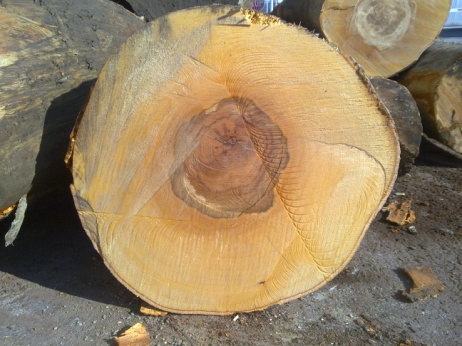 Figure 1. A sample figureSecond grade titleAenean vel nisl at metus mattis iaculis id a ante. Morbi lorem nunc, adipiscing a convallis non, scelerisque quis lorem. Aliquam blandit justo in purus sollicitudin at cursus dolor aliquam. Nunc quam nulla, tempor ut bibendum at, sagittis quis eros. Nam rhoncus, magna vel faucibus luctus, mi nibh sollicitudin nisl, et ullamcorper dolor ligula ac felis. Aliquam erat volutpat. Donec eu lectus non eros rhoncus eleifend id a sapien. Donec pretium urna in elit dictum eget condimentum ligula faucibus. Cras enim magna, tempor convallis euismod sit amet, varius ut enim.Table 2. A sample of the tableAenean vel nisl at metus mattis iaculis id a ante. Morbi lorem nunc, adipiscing a convallis non, scelerisque quis lorem. Aliquam blandit justo in purus sollicitudin at cursus dolor aliquam. Nunc quam nulla, tempor ut bibendum at, sagittis quis eros. Nam rhoncus, magna vel faucibus luctus, mi nibh sollicitudin nisl, et ullamcorper dolor ligula ac felis. Aliquam erat volutpat. Donec eu lectus non eros rhoncus eleifend id a sapien. Donec pretium urna in elit dictum eget condimentum ligula faucibus. Cras enim magna, tempor convallis euismod sit amet, varius ut enim.  	(1)EMC – equilibrium moisture contentT – temperature in Kh – relative vapour pressureb1 – -3.4 x10-17b2 – 5.98b3 – 3 x102b4 – -0.93Third grade titleAenean vel nisl at metus mattis iaculis id a ante. Morbi lorem nunc, adipiscing a convallis non, scelerisque quis lorem. Aliquam blandit justo in purus sollicitudin at cursus dolor aliquam. Nunc quam nulla, tempor ut bibendum at, sagittis quis eros. Nam rhoncus, magna vel faucibus luctus, mi nibh sollicitudin nisl, et ullamcorper dolor ligula ac felis. Aliquam erat volutpat. Donec eu lectus non eros rhoncus eleifend id a sapien. Donec pretium urna in elit dictum eget condimentum ligula faucibus. Cras enim magna, tempor convallis euismod sit amet, varius ut enim. Donec eu lectus non eros rhoncus eleifend id a sapien. Donec pretium urna in elit dictum eget condimentum ligula faucibus. Cras enim magna, tempor convallis euismod sit amet, varius ut enim. Donec eu lectus non eros rhoncus eleifend id a sapien. Donec pretium urna in elit dictum eget condimentum ligula faucibus. Figure 2. A sample figureIn metus ante, viverra eu cursus in, egestas vitae est. Sed felis odio, mattis non fringilla sit amet, porta vitae dolor. Donec arcu tortor, facilisis a luctus sit amet, rutrum tristique diam. Quisque non nisi magna, viverra tristique orci. Sed dapibus mi sit amet sem aliquam suscipit. Quisque cursus consectetur tempus. Donec arcu tortor, facilisis a luctus sit amet, rutrum tristique diam. Quisque non nisi magna, viverra tristique orci. Sed dapibus mi sit amet sem aliquam suscipit. Quisque cursus consectetur tempus. Donec arcu tortor, facilisis a luctus sit amet, rutrum tristique diam. Quisque non nisi magna, viverra tristique orci. Sed dapibus mi sit amet sem aliquam suscipit. Quisque cursus consectetur tempus. Donec imperdiet elit sed orci laoreet eget congue velit congue. Cras justo orci, blandit sit amet accumsan vel, vehicula eu quam. Aliquam sed est turpis, eget tempus nunc. Aliquam ac risus arcu, at imperdiet magna. In metus ante, viverra eu cursus in, egestas vitae est. Sed felis odio, mattis non fringilla sit amet, porta vitae dolor. Donec arcu tortor, facilisis a luctus sit amet, rutrum tristique diam. Quisque non nisi magna, viverra tristique orci. Sed dapibus mi sit amet sem aliquam suscipit. Quisque cursus consectetur tempus.Acknowledgements: We wish to thank....REFERENCESGary, D. (2012): Nanocellulose: From Nature to High Performance Tailored Material. Holzforschung 67 (3): pp. 353-353.Miklečić, J.; Španić, N.; Jirouš-Rajković, V. (2012): Wood Color Changes by Ammonia Fuming. Bioresources 7 (3): pp. 3767-3778.Mirski, R.; Majka, J.; Dziurka, D. (2012): The Effect of Residual Swelling after Drying on Internal Bond in OSB. Drvna Industrija 63 (4): pp. 241-247.Saka, S. (2001): Chemical Composition and Distribution. In: Wood and Cellulosic Chemistry. Marcel Dekker, Inc., New York, 51-81Froidevaux, J.; Gril, J.; Navi, P. (2013): Strengt Prediction of Mild Thermo-hydro treatments and extrapolation for natural aging. In: Proceedings of the 3rd COST Action Annual Conference “Evaluation, processing and predicting of THM treated wood behaviour by experimental and numerical methods”. Romania. April, 2013. 33-34.European Commission (2013): Application of EU law. 	URL: http://ec.europa.eu/eu_law/introduction/what_directive_en.htm (Accessed Jan. 27, 2018).ISO standard 20473 (2007): Optics and photonics – Spectral bands.Specimen201020112012Item521110Item21505Item22.5404.5Sum95.510119.5Specimen201020112012Item521110Item21505Item22.5404.5Sum95.510119.5